A retourner avant le jeudi 13 avril 2023 par mail à developpement@fscf-cridf.com
Attention les places sont limitées, les inscriptions seront prises par ordre d’arrivée.NOM : ……………………………………………………………	Prénom : …………………………………………………………… Téléphone (portable) : ………………………………….	Email : ……………………………………………………………….Adresse : …………………………………………………………………………………………………………………………………………Code Postal : …………………………………………………	Ville : …………………………………………………………………Autre participant (nom et prénom) : ……………………………………………………………………….(A remplir si licencié FSCF)N° de licence : ………………………………………………	

Tarif (avec transport inclus) :  
Licencié FSCF : 115€Non licencié FSCF : 135€ 
   Par chèque à l’ordre du Comité Régional Ile-de-France FSCF
   Par virement :
- IBAN : FR76 1027 8060 4100 0206 6600 180
- BIC : CMCIFR2AOrganisation du weekend :Point de rendez-vous indiqué ultérieurement Pique-nique tiré du sac (samedi midi) Visite du village Montreuil-Bellay, d’une champignonnière et dégustation de vins dans un vignoble (samedi après-midi)Diner et nuit (en chambre partagée – un lit double ou deux lits séparés) à l’hôtel de Montreuil Bellay Visite de la Maison de Rabelais (dimanche matin)Retour dans l’après-midi du dimanche Je soussigné(e) ……………………………………… m’engage à respecter l’environnement et tous les lieux traversés au cours du weekend.SIGNATURE du PARTICIPANT :   A noter, toute inscription est définitive.Le Comité Régional Ile de France se réserve le droit d’annuler le weekend si le nombre d’inscrits est insuffisant ou en cas de force majeure.  Je note qu’en cas de désistement, le secrétariat du Comité Régional doit être impérativement prévenu par courrier ou courriel. Si le désistement intervient jusqu’à 8 jours avant le « Week end Maine et Loire », vous serez remboursés ou le chèque vous sera retourné. Le Comité retient la totalité s’il intervient moins de 8 jours avant.Les informations recueillies font l'objet d'un traitement informatique destiné à assurer un traitement administratif de qualité. Ces informations sont réservées au Comité Régional d'Ile-de-France FSCF qui s'engage à ne faire aucune exploitation commerciale de vos données personnelles. Conformément à la loi Informatique et Libertés du 6 janvier 1978 modifiée en 2004, vous bénéficiez d'un droit d'accès et de rectification aux données qui vous concernent.Vous pouvez exercer ce droit en nous envoyant un courrier à l'adresse suivante : Comité Régional d'Ile de France FSCF • Correspondant Informatique et Liberté • 38 rue Roger Salengro • 94270 LE KREMLIN BICETRE. Vous pouvez également, pour des motifs légitimes, vous opposer au traitement des données vous concernant.  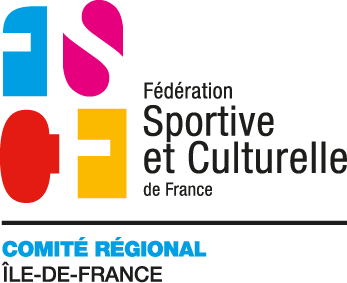 Week end en Maine et Loire Thème : Vin et vignesSamedi 13 et Dimanche 14 mai 2023Montreuil-Bellay (49260)
